КАРАР                                                                                                                         ПОСТАНОВЛЕНИЕ «14» январь 2016 й.                                             № 01                                               «14» января 2016 г.   О присвоении адреса.     Руководствуясь п.21 ч.1 ст.14 Федерального закона от 60.10.2003 № 131-ФЗ «Об общих принципах организации местного самоуправления в Российской Федерации», Постановлением Правительства РФ от 19.11.2014 № 1221 «Об утверждении Правил присвоения, изменения и аннулирования адресов», Администрация сельского поселения Федоровский сельсовет муниципального района Хайбуллинский район Республики Башкортостан,  ПОСТАНОВЛЯЕТ:О том, что жилому зданию расположенному на земельным участке с кадастровым номером 02:50:080201:139 присвоить адрес: Республика Башкортостан, Хайбуллинский район, с/с Федоровский, с.Федоровка, ул.М.Гареева, д.5АГлава сельского поселенияФедоровский сельсовет:                                                                        Н.С.Лебедева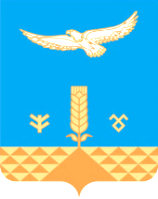 